Remote Learning Daily Schedule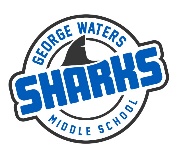 *Attendance will be taken during shaded portions of the dayClassroomWeekELA, Math, SS, SC706Jan. 5th – Jan. 15th  TIMESSCHEDULE8:30-9:00All teachers are available for extra help. Please send the teacher a direct message through TEAMS.9:00-9:20ELA Online Class with Mr. Kavadas9:20-9:50Independent ELA workMr. Kavadas is available for extra help during this time.9:50-10:10Math Online Class with Mr. Henderson10:10-10:40Independent Math workMr. Henderson is available for extra help during this time.10:40-11:10Self-directed work time (Phys. Ed., Math, LA, SS, or Sci)11:10-12:10LUNCH12:10-12:30Online Check-in with Ms. SprollAttendance is required.12:30-12:50Self-directed work time (Phys. Ed., Math, LA, SS, or Sci)12:50-1:10Social Studies online class with Mr. Kavadas1:10-1:30Science online class with Ms. Stanowski1:30-3:15Self-directed work time (Phys. Ed., Math, LA, SS, or Sci)